        Карар	                              	                                                      постановление    06 август  2018 й.                             № 22                   06 августа  2018 года    Атингән ауылы                                                                    село АнтинганО внесении изменений в план по противодействию коррупции на 2018 год, утвержденный постановлением администрации сельского поселения Антинганский сельсовет   06.02.2017г. № 09 «Об утверждении плана по противодействию коррупции в сельском поселении Антинганский сельсовет муниципального района Хайбуллинский район Республики Башкортостан  на 2017-2019 годы»       В соответствии с распоряжением Главы Республики Башкортостан от 16 июля 2018 г. № РГ-122 «О внесении изменений в распоряжение Главы Республики Башкортостан от 29 декабря 2017 г. № РГ-257 «Об утверждении плана мероприятий по противодействию  коррупции в Республике Башкортостан на 2018 год» Администрация сельского поселения Антинганский сельсовет муниципального района Хайбуллинский район Республики Башкортостан постановляет:1. Внести в план по противодействию коррупции сельского  поселения Антинганский сельсовет муниципального района Хайбуллинский район Республики Башкортостан на 2018 год, утвержденный постановлением главы  сельского поселения  Антинганский сельсовет  муниципального района Хайбуллинский район РБ от 06.02.2017г. № 09 «Об утверждении плана по противодействию коррупции в сельском поселении  Антинганский сельсовет муниципального района Хайбуллинский район Республики Башкортостан на 2017-2019 годы» изменения, дополнив пунктами в редакции согласно приложению.2. Контроль за исполнением настоящего постановления  оставляю за собой.3. Обнародовать настоящее постановление на информационном стенде Администрации сельского поселения Антинганский сельсовет муниципального района Хайбуллинский район Республики Башкортостан.Глава сельского поселения                                                                                                                   Антинганский сельсовет                                                                                                       муниципального района                                                                                                          Хайбуллинский район                                                                                                                   Республики Башкортостан                                                                    М.Ф.Сурина                                                                                               Приложение             к постановлению  администрации                                                                        сельского поселения                                                                             Антинганский сельсовет                                                                            муниципального района                                                                            Хайбуллинский район                                                                                               от  06.08.  2018г. № 22                                            Изменения  в  ПЛАН по противодействию коррупции в сельском поселении  АНТИНГАНСКИЙ сельсовет муниципального  района Хайбуллинский район Республики Башкортостан на 2018-2019  годБАШКОРТОСТАН РЕСПУБЛИКАҺЫХӘЙБУЛЛА РАЙОНЫМУНИЦИПАЛЬ РАЙОНЫНЫҢАНТИНГӘН АУЫЛ СОВЕТЫ АУЫЛ БИЛӘМӘҺЕ ХАКИМИӘТЕ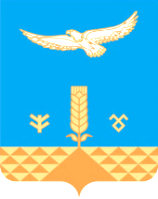 АДМИНИСТРАЦИЯ СЕЛЬСКОГО ПОСЕЛЕНИЯ АНТИНГАНСКИЙ СЕЛЬСОВЕТ МУНИЦИПАЛЬНОГО РАЙОНА ХАЙБУЛЛИНСКИЙ РАЙОН РЕСПУБЛИКИ БАШКОРТОСТАН№ п/пСодержание мероприятий Сроки исполнения Исполнители 1.Корректировка плана сельского поселения Антинганский сельсовет  по противодействию коррупции I квартал 2018 г.управ. делами администрации сельского поселения2.Проведение анализа соблюдения запретов, ограничений и требований, установленных в целях противодействия коррупции, в том числе касающихся получения подарка отдельными категориями лиц, выполнения иной оплачиваемой работы, обязанности уведомлять об обращениях в целях склонения к совершению коррупционных правонарушенийпостоянноГлава СПАдминистрация СП3.Обеспечение выполнения требований законодательства о предотвращении и урегулировании конфликта интересов на муниципальной службеПостоянноГлава СПАдминистрация СП4. Оказание муниципальным служащим администрации сельского поселения муниципального района Хайбуллинский район Республики Башкортостан консультативной помощи по вопросам противодействия коррупцииПостоянноуправ.делами  администрации сельского поселения5.Обеспечение наполнения подразделов, посвященных вопросам противодействия коррупции, официального сайта в соответствии с требования Указа Президента Республики Башкортостан от 29.04.2014 №УП-108постоянноуправ.делами  администрации сельского поселения6.Проведение мероприятий, посвященных Международному дню борьбы с коррупцией9 декабря управ.делами  администрации сельского поселения7.Проведение социологических исследований, позволяющих оценить уровень коррупции и эффективность принимаемых антикоррупционных мерГлава СПАдминистрация СП8Разработка и принятие нормативных правовых актов в сфере противодействия коррупциипостоянноГлава СПАдминистрация СП9Проведение мероприятий, направленных на обеспечение исполнения требования о заполнении с 1 января 2019 года с использованием специального программного обеспечения «Справки БК», справок о своих доходах, расходах, об имуществе  и обязательствах имущественного характера, о доходах, расходах, об имуществе и обязательствах имущественного характера своих супругов и несовершеннолетних детей, всеми лицами, претендующими на замещение должностей или замещающими должности, осуществление полномочий по которым влечет за собой обязанность представлять указанные сведения;Глава СПАдминистрация СП